Université d’automne 2020 du Cercle zététique du Languedoc-RoussillonSamedi 26 et dimanche 27 septembre 2020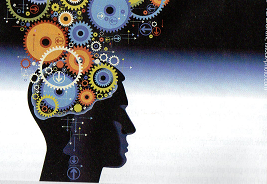 Lieu : Association régionale - CEMEA Languedoc-Roussillon - 501, rue Métairie de Saysset - 34000 MontpellierTram n°4 : arrêt Médiathèque Garcia Llorca - Parking gratuit.Programme des conférences, réparties sur les deux jours :D’Aristote à Darwin, science et laïcité, par Georges Bringuier, inspecteur de l’Éducation nationale honoraire dans les domaines scientifiques, auteur d’essais autour de la laïcité, de biographies de Darwin, d’Alexandre Grothendieck, du chevalier de La Barre.Qu’est-ce que la bioéthique et quels en sont les véritables grands enjeux à venir ? par Gilles Roche, membre du CZLR, médecin, chercheur, infectiologue, président pour l’Occitanie de la Fondation pour la Recherche médicale. Tour d’horizon des problématiques de l’agriculture moderne, par André Fougeroux, administrateur de l’AFIS, ingénieur agronome spécialiste de protection des cultures et d’entomologie agricole.L’happycratie, d’Épicure à Julien Peron, par Françoise Mariotti, docteure en psychologie, membre du Cercle zététique.Pensée positive et spiritualité New Age par Élisabeth Feytit, documentariste, animatrice de Méta de Choc, un podcast de « pensée critique appliquée à soi ». Agriculture et alimentation...chimique ou biologique ? par Alain Caumont, membre du Cercle zététique, enseignant et chercheur en agro-économie. Site web : http://zetetique-languedoc.fr- Page Facebook : https://www.facebook.com/zetetiquelanguedoc/ *Frais d’inscription/ participation aux frais (couvrant repas du samedi soir, apéritifs, rafraîchissements et boissons chaudes) : 20 Euros pour les deux jours, 10 euros sur une seule journée. (pour toute situation particulière, merci de téléphoner). Renseignements et précisions : 06 74 64 10 93 ou écrire à cercle.zetetique@gmail.com. 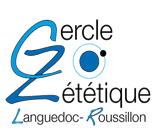 Port du masque obligatoire. Les produits de désinfection et autres sprays seront à disposition, les gestes-barrière seront strictement respectés. Des gants seront utilisés pour la préparation et le cas échéant pour la consommation (en extérieur, avec de la vaisselle écologique et à usage unique) des repas, apéritifs et autres pauses restauratives.